2022 ARKANSAS ELECTION SUMMARYHighlighting the Arkansas General Assembly Prepared by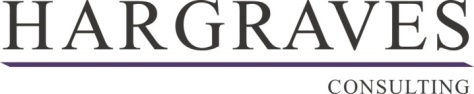 For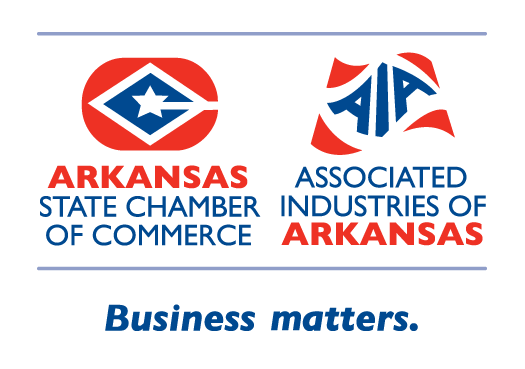 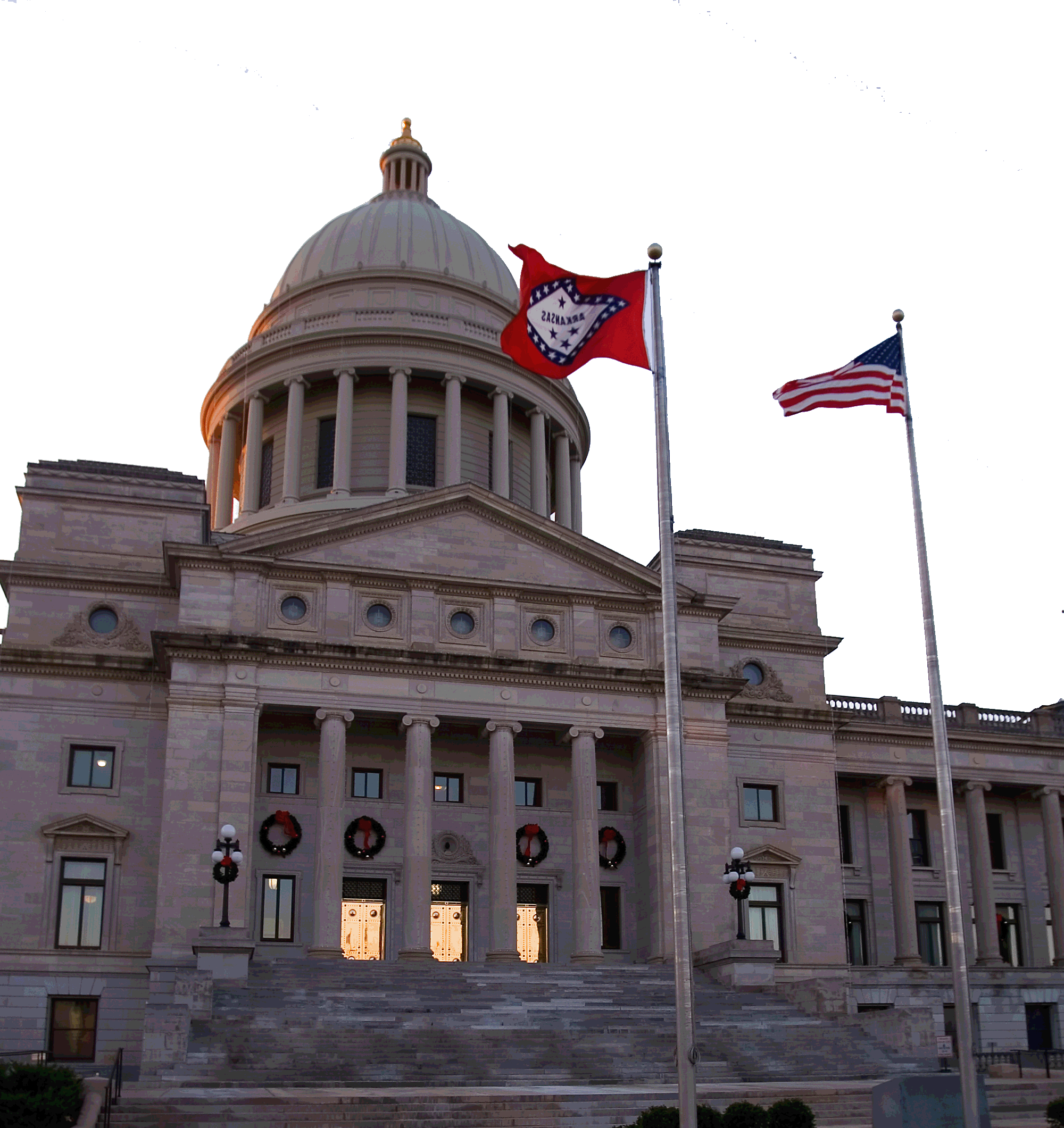 OVERVIEWTurnoutWith a majority of precincts reporting, 904,345 Arkansans cast a ballot in this year’s mid-term election, for a turnout of 50% of the state’s 1.79 million registered voters.  That is roughly in line with turnout from 2014 and 2018.   Early voting was up slightly from the last mid-term elections.  FederalOn the federal front, results were largely as-expected in Arkansas. Incumbent U.S. Senator John Boozman (R) defeated Democratic, Libertarian, and Independent challengers to soundly secure a third term.  All four members of the state’s U.S. House delegation won re-election. Rep. Rick Crawford (R- Jonesboro) , 1st District incumbent defeated Democratic State Representative Monte Hodges. In the 2nd District, Rep. French Hill (R-Little Rock) soundly defeated Democratic and Libertarian candidates.  The 3rd District saw Rep. Steve Womack (R-Rogers) solidly hold on to his seat for a seventh term.  Rep. Bruce Westerman (R-Hot Springs) will continue to represent the 4th District after defeating Democrat John White and Libertarian Gregory Maxwell.State Constitutional OfficersSarah Huckabee Sanders (R-Little Rock) became the first woman Governor of Arkansas with a resounding victory  over Democratic opponent Chris Jones. Former Attorney General Leslie Rutledge (R-Maumelle) became Lieutenant Governor.  Meanwhile, former Lieutenant Governor Tim Griffin (R-Little Rock) was elected Attorney General.  Secretary of State John Thurston (R-Little Rock) held on to his office, defeating Democrat Anna Beth Gorman. Former Treasurer Dennis Milligan (R-Benton) defeated Democrat Diamond Jones and Libertarian Simeon Snow to become Auditor, replacing Andrea Lea, who termed out. Meanwhile, Rep. Mark Lowery (R-Maumelle) replaces Milligan as Treasurer, defeating Democrat Pam Whitaker.  Tommy Land (R-Heber Springs) will serve another term as Land CommissionerStatewide Ballot IssuesBallot issues were again high profile this cycle, with all four issues failing. The state saw record spending (more than $13 million by supporters) on Issue 4, the effort to legalize recreational use of marijuana.  It  failed  with more than 56% voting against.  The proposed amendment was placed on the ballot through the citizen initiative process. Amendment language drew legal challenges, but was ultimately approved for the ballot by the Arkansas Supreme Court. Currently, the regulated use of medical marijuana is legal in the state. Under the proposed amendment, the state’s 40 existing medical marijuana dispensaries would have been automatically licensed to sell marijuana for non-medical use.Issue 1 was a constitutional amendment to allow the Arkansas General Assembly to call itself into special session – a power currently reserved for the governor.  The measure failed  with 39% voting for and 61% voting against.   Issue 2 would have raised the vote threshold required to pass most statewide ballot issues from 50% to 60%. This proposed constitutional amendment was also referred to voters by the legislature. Issue 3 appears to have failed  with 49.52% voting for and 50.48% voting against the measure.  It was a proposed constitutional amendment to “guarantee a citizen’s religious freedom.”  Specifically, the language prohibits state and local governments from burdening the practice of religion in Arkansas unless the government shows there’s a compelling reason to do so, and acts in the least restrictive way. This measure was referred by the legislature.THE LEGISLATIVE LANDSCAPEAll 135 seats in the Arkansas General Assembly were on the ballot this year, after redistricting based on new U.S. Census Data.  Heading into the election, the Arkansas House of Representatives included 78 Republicans and 22 Democrats.  In the Senate, there were 27 Republicans, seven Democrats, and one Independent.  There were 56 contested races on the ballot in the House, with 20 contested races in the Senate.  Republicans further strengthened their super-majority in the General Assembly with Tuesday night’s election.  The party has continued to gain seats in the state legislature for a decade now.  Back in 2012, Republicans took control of both the House and Senate for the first time in well over a century.  No Senate incumbents on the ballot lost their seats. Rep. David Fielding-D was defeated by Republican Wade Andrews.Little Rock Local RacesThe Little Rock Mayor’s race was one of the most hotly contested races in the state this cycle.  Incumbent Frank Scott, Jr. beat local car dealer Steve Landers with 49.8% of the vote.   Three contested Little Rock City Board races were on the ballot. In Ward 1, Virgil Miller defeated challengers Herbert Broadway and Kenyon Lowe.  Miller is a longtime banker, former airport commissioner, and active community volunteer. In Ward 5, Incumbent Lance Hines defeated challenger Mazil Rajendran.  Hines has represented Ward 5 for 12 years.  Challenger Andrea Lewis defeated longtime Incumbent Doris Wright in Ward 6.  Wright was first elected to the Board in 2006.  Pulaski CountyIncumbent Sheriff Eric Higgins (D) defeated challenger Blue Keller (R).  Rebekah Davis (R) defeated Sandy Furrer (D) in the race for Quorum Court Dist 1. Natalie Capps (D)  beat Katherine Dudley (R) in District 2.  Incumbent Kathy Lewison (D) defeated Lorrie Justice (R) in District 3. In District 15, Staci Medlock (D) defeated Mark Clinton (R).RESULTSFEDERAL RACESU.S. SENATESTATE RACESCONSTITUTIONAL OFFICERSArkansas SenateArkansas HouseBallot Issues                                                                         ResultsIssue 1 (legislative power to call session)                     For                                                   39%                                                                                             Against                                            61%Issue 2 (raised ballot threshold)                                      For                                                  41%                                                                                              Against                                            59%Issue 3 (religious freedom)                                              For                                               49.56%                                                                                             Against                                        50.44%Issue 4 (recreational marijuana)                                     For	44%                                                                                             Against	56%Current Seat HolderCandidatesPartyHomeResultsSen. John Boozman, RSen. John BoozmanR           Rogers66%Natalie JamesD           Little Rock31.%Kenneth CatesL           Harrison           3%U.S. HOUSE OF REPRESENTATIVESU.S. HOUSE OF REPRESENTATIVESU.S. HOUSE OF REPRESENTATIVESCurrent Seat HolderCandidatesPartyHomeResults1st District-Crawford, RCong. Rick CrawfordR            Jonesboro75%Rep. Monte HodgesD            Blytheville25%2nd District-Hill, RCong. French HillR              Little Rock60%Quintessa HathawayD             Sherwood         35%Michael WhiteL             Little Rock       5%3rd District-Womack, RCong. Steve WomackR             Rogers64%Lauren Mallett-HaysD             Farmington33%Michael KalagiasL             Rogers3%4th District-Westerman, RCong. Bruce WestermanR             Hot Springs71%John WhiteD             Stephens26%Gregory MaxwellL             Dover3%Current Seat HolderCandidatesPartyHometownResults Governor Asa Hutchinson, R*Sarah Huckabee SandersRLittle Rock63%*Hutchinson termed out, RChris JonesDPine Bluff35%Ricky Dale Harrington, Jr.LPine Bluff2% Lt. Governor Tim Griffin, R*AG Leslie RutledgeRMaumelle64% *Griffin termed outKelly Ross KroutDLowell32%Frank GilbertLWhite Hall4%Attorney Gen. Leslie Rutledge, R*Lt. Gov. Tim GriffinRLittle Rock68%*Rutledge termed outJessie GibsonDLittle Rock32%Secretary of State John ThurstonJohn ThurstonRLittle Rock67%Anna Beth GormanDNorth Little Rock33%Auditor Andrea Lea, R* Dennis MilliganRBenton67%*Lea termed outDiamond Arnold-JohnsonDMabelvale29%Simeon SnowL4%Treasurer Dennis Milligan, R*Rep. Mark LoweryRMaumelle66%*Milligan termed outPam WhitakerDPulaski County34%Land Commissioner Tommy LandTommy LandRHeber Springs69%Goldi Gaines DN. Little Rock31%SUPREME COURTCurrent Seat HolderCandidatesNPHometownResults Position 2-WynneJustice Robin Wynne       Fordyce58%Judge Chris Carnahan        Conway41%Current Seat HolderNew District #CandidatesPartyHometownResultsDist. 26-Gilmore, R1 Sen. Ben Gilmore  R Crossett100%Dist. 27-Garner, R*2 Matt Stone RCamden68%*Garner not running Garry L. Smith DCamden32%Dist. 12-Beckham, R3 Steve Crowell  R Magnolia100%Dist. 11-Hickey, Jr., R4 Sen. Jimmy Hickey  R Texarkana79%Dist. 10-Teague, D* Lonny M. Goodwin  I Saratoga21%*Teague term limitedDist. 9-Rice, R5 Sen. Terry Rice  R Waldron100%Dist. 35-Rapert, R, ran for Lt. Gov.Dist. 14-Sample, R6 Matt McKee  R Pearcy70%Cortney Warren McKee D Garland Cty30%Dist. 13-Clark, R7 Sen. Alan Clark  R Lonsdale100%Dist. 25-Flowers, D8 Sen. Stephanie Flowers  D Pine Bluff73% David Dinwiddie  L 27%Dist. 24-Ingram, D*9 Rep. Reggie Murdock  D Marianna53%*Ingram not running Terry Fuller  R Popular Grove47%Dist. 23-Caldwell, R10 Sen. Ron Caldwell  R Wynne73% Cliff Hart  D Wynne27%Dist. 29-Hill, R11 Sen. Ricky Hill  R Cabot100%Dist. 30-Chesterfield, D12 Sen. Linda Chesterfield  D Little Rock100%Dist. 34-English, R13 Sen. Jane English  R North Little Rock53%Allison Grigsby Sweatman D Pulaski County44% Noah Jones  L North Little Rock3%Dist. 32-Tucker, D14 Sen. Clarke Tucker  D Little Rock64% Beth  Mason  R Little Rock36%Dist. 31-Elliott, D*15 Rep. Fred Love  D Mabelvale86%*Elliott term limited Charles Guidry  L Little Rock14%Dist. 33-Hammer, R16 Sen. Kim Hammer  R Benton76% Jaron Salazar  L Saline County24%Sen. Dist. 15-Johnson, R17 Sen. Mark Johnson  R Little Rock59% David Barber  D Conway41%Dist. 28-Dismang, R18 Sen. Jonathan Dismang RBeebe81%Nick CartwrightDRomance16%James BurkLSearcy3%Dist. 22-Wallace, R19 Sen. Dave Wallace  R Leachville100%Dist. 21-Sullivan, R20 Sen. Dan Sullivan  R Jonesboro62% Chenoa Summers  D Jonesboro38%Dist. 20-B. Johnson, R21 Sen. Blake Johnson  R Corning84% Alfred Jefferson Holland III  L Greene County16%Dist. 19-Sturch, R22 Rep. John Payton  R Wilburn100%Dist. 17-Flippo, R23 Sen. Scott Flippo  R Mountain Home80% Derek Huber  D Baxter County20%Dist. 18-Irvin, R24 Sen. Missy Irvin  R Mountain View100%Dist. 16-Davis, R25 Sen. Breanne Davis  R Russellville100%Dist. 6-Stubblefield, R26 Sen. Gary Stubblefield  R Branch84%Gabriel Andreucetti L Logan County16%Dist. 8-Pitsch, R*27 Rep. Justin Boyd  R Fort Smith64%*Pitsch running for Treasurer Rebecca Ward  D Fort Smith36%Dist. 5-Ballinger, R28Brian KingRGreen Forest76% Jim Wallace  D Caroll County24%New29 Jim Petty  R Van Buren100%Dist. 4-Leding, D30 Sen. Greg Leding  D Fayetteville100%Dist. 7-Fulfer, R*31 Rep. Clint Penzo  R Tontitown60%Fulfer* won special, not runningLisa Parks D Springdale40%Dist. 3-Bledsoe, R*32 Rep. Josh Bryant  R Rogers100%*Bledose term limitedDist. 1-Hester, R33 Sen. Bart Hester  R Cave Springs100%New34 Rep. Jim Dotson  R Bentonville70% J. P. Devilliers  L Bentonville30%Dist. 2-Hendren, I*35Tyler DeesRSiloam Springs74%*Hendren not running for re-election Doug Peterson L 26%Current Seat HolderNew District #CandidatesPartyHometownResultsDist. 56-Jett, R*1Jeremy WooldridgeRMarmaduke81%*Jett not runningTeresa RoofeDRector19%Dist. 61-Davis, R2Trey SteimelR Pocahontas84% Teressa NormanL16%Dist. 100-Speaks, R*3Stetson PainterRMountain Home83%*Speaks not runningSteven Gene ParsonsL17%Dist. 99-Fortner, R4Rep. Jack FortnerRYellville100%Dist. 98-McNair, R5Rep. Ron McNairRAlpena82%Jim A. HallIHarrison18%Dist. 97-Breaux, R6Rep. Harlan BreauxREureka Springs65%Markeeta TuckerDBoone County29%Dakota LoganLEureka Springs6%Dist. 96-Bryant, R*7Brit McKenzieRBentonville100%*Bryant running for SenateDist. 95-McCollum, R8Rep. Austin McCollumRBentonville100%New9DeAnna HodgesRSpringdale49.98%Diana Gonzales WorthenDSpringdale46.2%Steven StillingLSpringdale3.81%Dist. 93-Dotson, R*10Mindy McAlindonRCenterton56%*Dotson running for SenateKate SchafferDBentonville44%Dist. 89-Godfrey, D*11Rebecca BurkesRSpringdale61%*Godfrey did not runRey HernandezDRogers39%Dist. 92-McKenzie, R*12Hope Hendren DukeRGravette76%*McKenzie ran for SenateD. Michael GillLBella Vista24%New13R. Scott RichardsonRBentonville56%Jen StanderferDBentonville44%New14Grant HodgesRCenterton63%Brian EatonD37%Dist. 94-Carr, R15Rep. John P. CarrRRogers59%Rachel CoxDRogers41%Dist. 90-Underwood, R16Rep. Kenden UnderwoodRCave Springs100%Dist. 91-Haak, R17Rep. Delia HaakRCenterton100%Dist. 87-Lundstrum, R18Rep. Robin LundstrumRElm Springs62%Monique JonesDFayetteville38%Dist. 88-Penzo, R*19Steve UngerRFayetteville54%*Penzo running for SenatePaula IrwinDFayetteville46%Dist. 84-Garner, D20Rep. Denise GarnerDFayetteville100%Dist. 86-Clowney, D21Rep. Nicole ClowneyDFayetteville100%Dist. 85-Whitaker, D22Rep. David WhitakerDFayetteville52%Brian HesterRFarmington48%New23Kendra MooreRLincoln73%Ryan HansonLWashington County27%Dist. 80-Fite, R24Rep. Charlene FiteRVan Buren100%Dist. 81-Coleman, R*25Chad PuryearRHindsville69%*Coleman not runningCaitlin OxfordDFayetteville31%Dist. 82-Berry, R26Rep. Mark BerryROzark100%Dist. 83-Slape, R*27Steven WalkerRHorsehoe Bend100%*Slape running for SenateDist. 62-Gray, R*28Bart SchulzRCave City100%*Gray not runningDist. 26-McClure, R29Rep. Rick McClureRMalvern77%Ronald VadenDMalvern23%Dist. 60-Cavenaugh, R30Rep. Fran CavenaughRWalnut Ridge81%Cheryl PrimmLCraighead County19%Dist. 57-Gazaway, R31Rep. Jimmy GazawayRParagould100%Dist. 59-Ladyman, R 32Rep. Jack LadymanRJonesboro65%Dist. 58-Smith, R ran for Congress Eric L. McGee  L Jonesboro35%Dist. 53-Milligan, R33 Rep. Jon Milligan RLake City100Dist. 55-Hodges, D*34 Joey Carr RBlytheville54%*Hodges ran for CongressOllie CollinsDOsceola46%Dist. 50-Nicks, D35Rep. Milton Nicks, Jr. DMarion100%Dist. 54-Rye, R36Rep. Johnny RyeRTrumann100%Dist. 49-Hollowell, R37 Rep. Steve Hollowell    R Forrest City72% Christopher Reed  D St. Francis County25% Brian E. Ramsey  L St. Francis County3%Dist. 52-Tosh, R38Rep. Dwight ToshRJonesboro100%Dist. 47-Christiansen, R39Wayne LongRBradford83%Clayton HallLWhite County17%Dist. 63-Smith, R* 40Shad PearceRBatesville100%Dist. 64-Payton, R*Smith not running, Payton running for SenateDist. 66-Miller, R41Rep. Josh MillerRHeber Springs85%Edward M. FlaniganLEdgemont15%Dist. 67-Meeks, S., R42Rep. Stephen MeeksRGreenbrier100%Dist. 65-Beck, R43Rep. Rick BeckRCenter Ridge100%Dist. 68-Berry, R44Rep. Stan BerryRDover100%Dist. 69-Pilkington, R45Rep. Aaron PilkingtonRKnoxville100%Dist. 74-Eubanks, R46Rep. Jon EubanksRParis100%Dist. 75-Johnson, R47Rep. Lee JohnsonRGreenwood100%Dist. 79-Deffenbaugh, R*48Ryan A. RoseRVan Buren100%*Deffenbaugh not runningDist. 78-Richardson, D49Rep. Jay RichardsonDFort Smith58%Max AveryRFort Smith42%Dist. 77-Boyd, R*50Zack GramlichRFort Smith63%*Boyd running for SenateDiane OsborneDFort Smith33%Stephen EdwardsLFort Smith4.2%Dist. 76-Crawford, R51Rep. Cindy CrawfordRFort Smith100%Dist. 21-Richmond, R52Rep. Marcus E. RichmondRHarvey75%John Wayne CatlettIBriggsville25%Dist. 71-Cloud, R*53Matt DuffieldRRussellville100%*Cloud not runningDist. 73-Bentley, R54Rep. Mary BentleyRPerryville100%Dist. 70-Hawks, R*55Matt BrownRConway58%*Hawks running for SenateDee SandersDConway42%Dist. 72-Magie, D56Rep. Steve Magie DConway48.39%Trent MinnerRConway48.34%Howard HeffingtonLConway3.27%Dist. 44-Cooper, R57Rep. Cameron CooperRRomance87%Joshua Michael HuckabaLConway13%Dist. 46-Eaves, R58Rep. Les EavesRSearcy80%Shantella Shantel DavisD20%Dist. 45-Wooten, R59Rep. Jim WootenRBeebe81%William AlcottD15%Kai SchulzLAustin4%Dist. 14-Lynch, R60Rep. Roger LynchRLonoke100%Dist. 13-Hillman, R61Jeremiah MooreRClarendon68%Bruce MartinDStuttgart30%Garrett SheeksLStuttgart2%Dist. 11-McElroy, R62Rep. Mark D. McElroyRTillar69%Dist. 12-Tollett, RDexter R. MillerD31%Dist. 48-Murdock, D, running for SenateDist. 51-Ferguson, D63Rep. Deborah FergusonDWest Memphis100%Dist. 16-Ferguson, D64Rep. Kenneth B. FergusonDPine Bluff100%Dist. 17-Flowers, D65Rep. Vivian FlowersDPine Bluff80%Richard WilsonLHumphrey20%Dist. 42-Perry, D66Rep. Mark W. PerryDJacksonville100%Dist. 41-Brown, R67Rep. Karilyn BrownRSherwood53%Jannie M. CottonDSherwood47%Dist. 43-Evans, R68Rep. Brian S. EvansRCabot83%Robert BetzoldLLonoke County17%Dist. 40-Ray, R69Rep. David RayRMaumelle67%Zachary A. CulpDCabot33%Dist. 38-Wing, R70 Rep. Carlton Wing RNorth Little Rock54% S. Judson Scanlon DPulaski County43% Petyon Perks LPulaski County3%Dist. 39-Lowery, R*71Brandon AchorRMaumelle58%*Running for SOSJohn J. PackD40%Aaron Robert RaatzL2%Dist. 37-Scott, D72 Rep. Jamie Scott DNorth Little Rock100%Dist. 35-Collins, D73Rep. Andrew CollinsDLittle Rock59%Jon WickliffeRLittle Rock40%Miles McDonnellLLittle Rock2%Dist. 33-Mcullough, D74Rep. Tippi McCulloughDLittle Rock78%Ashton WinkelmeyerLLittle Rock22%Dist. 32-Hudson, D75Rep. Ashley HudsonDLittle Rock55%Heather TurchiRLittle Rock45%Dist. 34-Springer, D76Rep. Joy SpringerDLittle Rock90%Genni SutantoLPulaski County10%Dist.30-Allen, D77Rep. Fred AllenDLittle Rock100%Dist. 31-Brooks, R78Rep. Keith BrooksRLittle Rock100%Dist. 29-Love, D*79Tara ShepherdDLittle Rock100%*Love running for senateDist. 36-Ennett, D80Rep. Denise EnnettDLittle Rock100%New81R.J. HawkRBryant61%Roy VaughnDAlexander35%Greg SharpLBryant3%Dist. 28-Furman, R82Rep. Tony FurmanRBenton72%Brandon KelleyLBauxite28%Dist. 23-Fite, R83Rep. Lanny FiteRBenton82%Jason ReevesLBenton18%Dist. 25-Warren, R84Rep. Les WarrenRHot Springs64%Michelle Gates RobertsDHot Springs36%Dist. 22-McGrew, R85Rep. Richard McGrewRHot Springs100%Dist. 20-Maddox, R86Rep. John MaddoxRMena100%Dist. 4-Vaught, R87Rep. DeAnn VaughtRHoratio77%Chris WolcottDDeQueen19%Marc RossonLAshdown4%Dist. 3-Watson, R88Rep. Danny WatsonRHope100%Dist. 19-Gonzales, R89Rep. Justin GonzalesROkolona100%Dist. 18-Womack, R90Rep. Richard WomackRArkadelphia100%Dist. 24-Cozart, R91Rep. Bruce Cozart RHot Springs67%Judy LaddDGarland County33% Dist. 27-Mayberry, R92Rep. Julie MayberryRHensley                    85%Dist. 15-Bragg, R*Chris HayesLMabelvale15%*Bragg not runningDist. 10-Holcomb, R93Rep. Mike HolcombRPine Bluff87%Aaron A. CagleLJefferson County13%Dist. 8-Wardlaw, R94Rep. Jeff WardlawRWarren63%Curley JacksonDWilmer37%Dist. 9-Beaty, R95Rep. Howard BeatyRCrossett100%Dist. 7-Barker, R96Rep. Sonia Eubanks BarkerRSmackover100%Dist. 6-Shepherd, R97Rep. Matthew ShepherdREl Dorado100%Dist. 5-Fielding, D98Rep. David FieldingDMagnolia46%Wade AndrewsRCamden54%Dist. 2-Jean, R99Rep. Lane JeanRMagnolia87%Paul GreenLTexarkana13%Dist. 1-Dalby, R100Rep. Carol DalbyRTexarkana78% Luke Robertson  L Texarkana22%